         14.11.2019                                       г. Елабуга                                № 258О проекте решения Елабужского городского Совета Республики Татарстан «О  внесении изменений и дополнений  в Устав муниципального образования   город  Елабуга Елабужского муниципального района Республики Татарстан»В соответствии с требованиями Федерального закона от 6 октября 2003 года №131-ФЗ «Об общих принципах организации местного самоуправления в Российской Федерации», Уставом муниципального образования город Елабуга Елабужского муниципального района, Елабужский городской Совет  Республики ТатарстанРЕШИЛ:1. Принять в первом чтении проект решения Елабужского городского Совета Республики Татарстан «О внесении изменений и дополнений в Устав муниципального образования город Елабуга Елабужского муниципального района Республики Татарстан». 2. Настоящий проект решения вынести на публичные слушания. 3. Опубликовать в средствах массовой информации:- проект решения Елабужского городского Совета  Республики Татарстан «О внесении изменений и дополнений в Устав муниципального образования город Елабуга Елабужского муниципального района Республики Татарстан» (приложение №1);- порядок учета предложений граждан по проекту решения Елабужского городского Совета  Республики Татарстан «О внесении изменений и дополнений в Устав муниципального образования город Елабуга Елабужского муниципального района Республики Татарстан» и участия граждан в его обсуждении (приложение № 2);- порядок проведения публичных слушаний по проекту решения Елабужского городского Совета Республики Татарстан «О внесении изменений и дополнений в Устав муниципального образования город Елабуга Елабужского муниципального района Республики Татарстан» (приложение №3)4. Назначить проведение публичных слушаний по проекту решения Елабужского городского Совета республики Татарстан «О внесении изменений и дополнений в Устав муниципального образования город Елабуга Елабужского муниципального района Республики Татарстан» на 05 декабря 2019 года в 14.00 часов в большом зале Совета Елабужского муниципального района  по адресу: Республика Татарстан, город Елабуга, проспект Нефтяников, д. 30. Заключение по результатам публичных слушаний подлежит опубликованию и размещению  на официальном сайте Елабужского муниципального района.  5. Постоянной депутатской комиссии по вопросам муниципального устройства, правопорядка и законности, градостроительства, инфраструктурного развития и реформирования ЖКХ совместно с Правовой палатой Елабужского муниципального района доработать проект решения с учетом предложений, высказанных на публичных слушаниях и поступивших по проекту изменений и дополнений в Устав муниципального образования город Елабуга Елабужского муниципального района Республики Татарстан, и вынести на рассмотрение заседания Елабужского городского Совета для последующего утверждения.6. Контроль над исполнением настоящего решения возложить на постоянную депутатскую комиссию по вопросам муниципального устройства, правопорядка и законности, градостроительства, инфраструктурного развития и реформирования ЖКХ.Заместитель председателя                                                             О.В. МихайловаПриложение №1 к решению Елабужского городского Совета от «14» ноября 2019г. № 258Изменения и дополнения в Устав муниципального образования  город Елабуга Елабужского муниципального района  Республики Татарстан1. Пункт 5 статьи 6 Устава изложить в следующей редакции:«5) дорожная деятельность в отношении автомобильных дорог местного значения в границах населенных пунктов поселения и обеспечение безопасности дорожного движения на них, включая создание и обеспечение функционирования парковок (парковочных мест), осуществление муниципального контроля за сохранностью автомобильных дорог местного значения в границах населенных пунктов поселения, организация дорожного движения, а также осуществление иных полномочий в области использования автомобильных дорог и осуществления дорожной деятельности в соответствии с законодательством Российской Федерации»;2. Пункт 19 статьи 6 Устава изложить в следующей редакции:«19) участие в организации деятельности по накоплению (в том числе раздельному накоплению) и транспортированию твердых коммунальных отходов»;3.  В пункте 21 части 1 статьи 6 Устава после слов «территории, выдача» дополнить словами «градостроительного плана земельного участка, расположенного в границах поселения, выдача»;4. Пункт 14 части 1 статьи 7 Устава изложить в следующей редакции:«14) осуществление деятельности по обращению с животными без владельцев, обитающими на территории поселения»;5. Часть 2 статьи 25 Устава изложить в следующей редакции:«2. Сход граждан, предусмотренный настоящей статьей, правомочен при участии в нем более половины обладающих избирательным правом жителей населенного пункта или поселения. В случае, если в населенном пункте отсутствует возможность одновременного совместного присутствия более половины обладающих избирательным правом жителей данного населенного пункта, сход граждан в соответствии с уставом муниципального образования, в состав которого входит указанный населенный пункт, проводится поэтапно в срок, не превышающий одного месяца со дня принятия решения о проведении схода граждан. При этом лица, ранее принявшие участие в сходе граждан, на последующих этапах участия в голосовании не принимают. Решение схода граждан считается принятым, если за него проголосовало более половины участников схода граждан»;6.  Пункт 1 части 6 статьи 29 Устава изложить в следующей редакции:1) заниматься предпринимательской деятельностью лично или через доверенных лиц, участвовать в управлении коммерческой организацией или в управлении некоммерческой организацией (за исключением участия в управлении совета муниципальных образований субъекта Российской Федерации, иных объединений муниципальных образований, политической партией, профсоюзом, зарегистрированным в установленном порядке, участия в съезде (конференции) или общем собрании иной общественной организации, жилищного, жилищно-строительного, гаражного кооперативов, товарищества собственников недвижимости), кроме участия на безвозмездной основе в деятельности коллегиального органа организации на основании акта Президента Российской Федерации или Правительства Российской Федерации; представления на безвозмездной основе интересов муниципального образования в органах управления и ревизионной комиссии организации, учредителем (акционером, участником) которой является муниципальное образование, в соответствии с муниципальными правовыми актами, определяющими порядок осуществления от имени муниципального образования полномочий учредителя организации или управления находящимися в муниципальной собственности акциями (долями участия в уставном капитале); иных случаев, предусмотренных федеральными законами;7. Пункт 1 части 6 статьи 42 Устава изложить в следующей редакции:«1) заниматься предпринимательской деятельностью лично или через доверенных лиц, участвовать в управлении коммерческой организацией или в управлении некоммерческой организацией (за исключением участия в управлении совета муниципальных образований субъекта Российской Федерации, иных объединений муниципальных образований, политической партией, профсоюзом, зарегистрированным в установленном порядке, участия в съезде (конференции) или общем собрании иной общественной организации, жилищного, жилищно-строительного, гаражного кооперативов, товарищества собственников недвижимости), кроме участия на безвозмездной основе в деятельности коллегиального органа организации на основании акта Президента Российской Федерации или Правительства Российской Федерации; представления на безвозмездной основе интересов муниципального образования в органах управления и ревизионной комиссии организации, учредителем (акционером, участником) которой является муниципальное образование, в соответствии с муниципальными правовыми актами, определяющими порядок осуществления от имени муниципального образования полномочий учредителя организации или управления находящимися в муниципальной собственности акциями (долями участия в уставном капитале); иных случаев, предусмотренных федеральными законами»;8. Абзац 1 части 1 статьи 44.1 Устава изложить в следующей редакции:«1. По предложению Главы поселения, Президиума Елабужского городского Совета Советом поселения из числа депутатов избираются заместители Главы поселения на срок полномочий Совета поселения. Заместители Главы поселения работают на постоянной основе.9. Пункт 1 части 6 статьи 44.1 Устава изложить в следующей редакции:«1) заниматься предпринимательской деятельностью лично или через доверенных лиц, участвовать в управлении коммерческой организацией или в управлении некоммерческой организацией (за исключением участия в управлении совета муниципальных образований субъекта Российской Федерации, иных объединений муниципальных образований, политической партией, профсоюзом, зарегистрированным в установленном порядке, участия в съезде (конференции) или общем собрании иной общественной организации, жилищного, жилищно-строительного, гаражного кооперативов, товарищества собственников недвижимости), кроме участия на безвозмездной основе в деятельности коллегиального органа организации на основании акта Президента Российской Федерации или Правительства Российской Федерации; представления на безвозмездной основе интересов муниципального образования в органах управления и ревизионной комиссии организации, учредителем (акционером, участником) которой является муниципальное образование, в соответствии с муниципальными правовыми актами, определяющими порядок осуществления от имени муниципального образования полномочий учредителя организации или управления находящимися в муниципальной собственности акциями (долями участия в уставном капитале); иных случаев, предусмотренных федеральными законами»;10.Абзац 4 пункта 4 части 1 статьи 47 Устава изложить в следующей редакции:«-принимает в установленном порядке решения о переводе жилых помещений в нежилые помещения и нежилых помещений в жилые помещения, согласовывает переустройство и перепланировку помещений в многоквартирном доме, признает в установленном порядке жилые помещения муниципального жилищного фонда непригодными для проживания;11. Абзац 7 пункта 4 части 1 статьи 47 Устава изложить в следующей редакции:«- осуществляет дорожную деятельность в отношении автомобильных дорог местного значения в границах населенных пунктов поселения, обеспечения безопасности дорожного движения на них, включая создание и обеспечение функционирования парковок (парковочных мест), осуществляет муниципальный контроль за сохранностью автомобильных дорог местного значения в границах населенных пунктов поселения, организует дорожное движение, осуществляет иные полномочия в области использования автомобильных дорог и осуществления дорожной деятельности в соответствии с законодательством Российской Федерации»;12.Абзац 2 пункта 6 части 1 статьи 47 изложить в следующей редакции:«- участвует в организации деятельности по накоплению (в том числе раздельному накоплению) и транспортированию твердых коммунальных отходов;13. Абзац 14 части 3 статьи 47 Устава изложить в следующей редакции:«- осуществляет деятельность по обращению с животными без владельцев, обитающими на территории поселения»;	14. Части 1-3 статьи 87 Устава изложить в следующей редакции:	«1. Муниципальный финансовый контроль осуществляется в целях обеспечения соблюдения положений правовых актов, регулирующих бюджетные правоотношения, правовых актов, обусловливающих публичные нормативные обязательства и обязательства по иным выплатам физическим лицам из бюджета поселения, а также соблюдения условий муниципальных контрактов, договоров (соглашений) о предоставлении средств из бюджета поселения. Муниципальный финансовый контроль подразделяется на внешний и внутренний, предварительный и последующий.2. Внешний муниципальный финансовый контроль является контрольной деятельностью Контрольно-счетного органа Поселения.3. Внутренний муниципальный финансовый контроль является контрольной деятельностью Исполнительного комитета Поселения».Приложение № 2 к решению Елабужского городского  СоветаРеспублики Татарстанот «14» ноября 2019г  № 258Порядок учета предложений граждан  к проекту решения Елабужского городского Совета Республики Татарстан «О внесении изменений и дополнений в Устав муниципального образования город Елабуга Елабужского  муниципального района Республики Татарстан»  и участия граждан в его обсуждении1. Предложения к проекту решения Елабужского городского Совета Республики Татарстан «О внесении изменений и дополнений в Устав муниципального образования  город Елабуга Елабужского муниципального района Республики Татарстан» вносятся в Елабужский городской Совет Республики Татарстан  по адресу: Республика Татарстан, город Елабуга, проспект Нефтяников дом 30 или посредством факсимильной связи 3-82-52 в письменной форме в виде таблицы поправок, согласно прилагаемому образцу:2. Предложения к проекту решения  Елабужского городского Совета Республики Татарстан «О внесении изменений и дополнений в Устав муниципального образования город Елабуга Елабужского муниципального района Республики Татарстан» вносятся в Елабужский городской Совет Республики Татарстан  по адресу: 423600, Республика Татарстан, город Елабуга, проспект Нефтяников, дом 30 в письменной форме с указанием фамилии, имени, отчества, года рождения автора.Предложения принимаются в рабочие дни с 8.00 до 17.00 часов до 03 декабря 2019 года со дня официального  опубликования проекта решения Елабужского городского Совета.3. Заявки на участие в публичных слушаниях с правом выступления подаются по адресу: 423600, Республика Татарстан, город Елабуга, проспект Нефтяников, дом 30 лично или по почте (с пометкой на конверте «Обсуждение Устава» или «Публичные слушания»), а также по факсу 3-82-52.4. Предложения граждан регистрируются сотрудниками Елабужского городского Совета  и передаются для рассмотрения соответственно в комиссию по проведению публичных слушаний. Приложение № 3к решениюЕлабужского городского Совета Республики Татарстанот «14» ноября 2019 г  № 258Порядок проведения публичных слушаний по проекту решения Елабужского городского Совета  Республики Татарстан «О внесении изменений и дополнений в Устав муниципального образования город Елабуга Елабужского муниципального района  Республики Татарстан»1. Публичные слушания по проекту решения Елабужского городского Совета Республики Татарстан «О внесении изменений и дополнений в Устав муниципального образования город Елабуга Елабужского муниципального района Республики Татарстан» (далее - публичные слушания) проводятся в соответствии со статьей 28 ФЗ «Об общих принципах организации местного самоуправления в Российской Федерации», Положением о порядке организации и проведения публичных слушаний в муниципальном образовании город Елабуга Елабужского муниципального района Республики Татарстан, утвержденным решением Елабужского городского Совета  за № 129 от 30 июня 2009 года и опубликованным в газете «Новая Кама» №174 от 30 августа 2009 года.2.  Участниками публичных слушаний с правом выступления для аргументации своих предложений являются лица, которые подали письменные заявки не позднее, чем за два рабочих дня до даты проведения публичных слушаний. При этом датой поступления является день поступления предложений в орган, осуществляющий прием таких предложений.3. Участниками публичных слушаний без права выступления на публичных слушаниях могут быть все заинтересованные жители Поселения.4. Регистрация участников начинается за один час до начала публичных слушаний.5. Председательствующим на публичных слушаниях является Глава Поселения, заместитель Главы Поселения, заместитель председателя городского Совета, председатели постоянных комиссий городского Совета, Руководитель Исполнительного комитета, иные лица, уполномоченные Главой Поселения.6. Публичные слушания открываются вступительным словом председательствующего, который информирует присутствующих о существе обсуждаемого вопроса, порядке проведения слушаний.7. Для оформления протокола, учета поступивших предложений, рекомендаций по предложению председательствующего избирается секретарь (секретариат)  публичных слушаний.8. Последовательность и время выступлений определяются регламентом проведения публичных слушаний с учетом содержания рассматриваемого вопроса, количества поступивших письменных заявок на участие в публичных слушаниях и иных вопросов.9. Участники публичных слушаний вправе задавать вопросы выступающим участникам после окончания выступления с разрешения председательствующего.10.  Соблюдение порядка при проведении публичных слушаний является обязательным условием для участия в публичных слушаниях. Участники публичных слушаний не вправе вмешиваться в ход публичных слушаний, прерывать их и мешать их проведению. 11.  Председательствующий ведет публичные слушания и следит за порядком обсуждения вопросов повестки дня публичных слушаний, при необходимости вправе принять меры по удалению нарушителей порядка обсуждения вопросов из зала заседаний.12. Во время проведения публичных слушаний ведется протокол. Все замечания и предложения участников публичных слушаний подаются секретарю (в секретариат) в письменной форме и прилагаются к протоколу публичных слушаний.13. Протокол публичных слушаний подписывается председательствующим и хранится в Елабужском городском Совете.14. Обязательным итоговым документом является заключение по результатам публичных слушаний, которое подлежит официальному опубликованию и размещению на официальном сайте муниципального образования не позднее чем через семь дней после проведения публичных слушаний.15. Организационное и материально-техническое обеспечение проведения публичных слушаний осуществляется организационным отделом Совета Елабужского муниципального района.ЕЛАБУЖСКИЙГОРОДСКОЙСОВЕТРЕСПУБЛИКА ТАТАРСТАН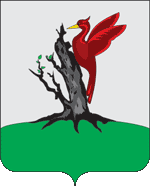 ТАТАРСТАН РЕСПУБЛИКАСЫАЛАБУГАШӘҺӘРСОВЕТЫ            РЕШЕНИЕ                              КАРАР   N  
п/пИнициатор  
внесения   
предложенийДата    
внесенияАбзац,
пункт,
часть,
статьяТекст  
проектаТекстпредложенияТекст проекта
с учетом     
внесенного   
предложенияПримечание12345678